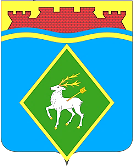 РОССИЙСКАЯ ФЕДЕРАЦИЯРОСТОВСКАЯ ОБЛАСТЬМУНИЦИПАЛЬНОЕ ОБРАЗОВАНИЕ «БЕЛОКАЛИТВИНСКОЕ ГОРОДСКОЕ ПОСЕЛЕНИЕ»АДМИНИСТРАЦИЯ БЕЛОКАЛИТВИНСКОГО ГОРОДСКОГО ПОСЕЛЕНИЯПОСТАНОВЛЕНИЕот 02.09.2022	№ 387г.  Белая КалитваОб утверждении Порядка оповещения населениямуниципального образования «Белокалитвинское городское поселение» и подразделений Государственной противопожарной службы о пожареВ соответствии с Федеральным законом от 21 декабря 1994 года  № 69 ФЗ «О пожарной безопасности», Федеральным законом от 6 октября 2003года № 131-ФЗ «Об общих принципах организации местного самоуправления в Российской Федерации», Федеральным законом от 22 июля 2008 года № 123-ФЗ «Технический регламент о требованиях пожарной безопасности», постановлением Правительства Российской Федерации от 16 сентября 2020 года № 1479 «Об утверждении Правил противопожарного режима в Российской Федерации» и Уставом муниципального образования «Белокалитвинское городское поселение», Администрация Белокалитвинского городского поселения п о с т а н о в л я е т:Утвердить прилагаемый Порядок оповещения населения муниципального образования «Белокалитвинское городское поселение» и подразделений Государственной противопожарной службы о пожаре.Для оповещения	населения и подразделений Государственной противопожарной службы о пожаре обеспечить населенные пункты муниципального образования «Белокалитвинское городское поселение» общедоступными средствами связи.Настоящее постановление вступает в силу после его официального опубликования.Контроль за исполнением постановления возложить на заместителя Главы Администрации Белокалитвинского городского поселения Ващенко Д.Г.Глава АдминистрацииБелокалитвинского городского поселения                             Н.А. ТимошенкоВерно:Начальник общего отдела                                                      М.В. БаранниковаПриложение 1к постановлению Администрации Белокалитвинского городского поселения от 02.09.2022 № 387Порядок оповещения населения муниципального образования «Белокалитвинское городское поселение» и подразделений Государственной противопожарной службы о пожаре Общие положения1.1. Настоящий Порядок разработан в соответствии с Федеральным законом от 21 декабря 1994 года № 69-ФЗ «О пожарной безопасности», Федеральным законом от 22 июля 2008 года № 123-ФЗ «Технический регламент о требованиях пожарной безопасности», постановлением Правительства Российской Федерации от 16 сентября 2020 года № 1479 «Об утверждении Правил противопожарного режима в Российской Федерации». 1.2. Настоящий Порядок определяет организацию, задачи и механизмы реализации мероприятий по оповещению населения муниципального образования «Белокалитвинское городское поселение»  (далее – население) и подразделений Государственной противопожарной службы (далее – подразделения ГПС) о пожаре или угрозе возникновения пожара.1.3. Меры по организации своевременного оповещения населения и подразделений ГПС о пожаре или угрозе возникновения пожара осуществляются главой Администрации Белокалитвинского городского поселения.1.4. Оповещение подразделений ГПС о пожаре осуществляется незамедлительно посредством телефонной связи по номерам «01», «112», либо сотовой связи по номеру «101», а также любыми иными техническими средствами, позволяющими незамедлительно оповестить подразделения ГПС о пожаре.1.5. Практическая отработка оповещения населения и подразделений ГПС о пожаре проводится Администрацией Белокалитвинского городского поселения  (далее – Администрация) один раз в квартал.Организация оповещения населения о пожаре 2.1. При поступлении информации о возникновении пожара Администрация оповещает население и подразделения ГПС о пожаре.Основным способом оповещения населения о пожаре считается передача звуковых сигналов оповещения и речевой информации (сообщений о пожаре).2.2. Сигнал оповещения «Пожар!» – условный сигнал, включающий в себя передачу звуковых сигналов и речевой информации, передаваемый в установленном порядке и информирующий о пожаре либо об угрозе его возникновения и являющийся командой для проведения определенных мероприятий населением и Администрацией.2.3. Сигнал оповещения «Пожар!» подается при возникновении пожара в населенном пункте муниципального образования «Белокалитвинское городское поселение», а также в лесном массиве, примыкающем к населенному пункту муниципального образования «Белокалитвинское городское поселение». 2.4. Оповещение населения о пожаре осуществляется: посредством автоматизированной системы централизованного оповещения населения;средствами звуковой сигнализации: электросиренами, ручными сиренами и другими вспомогательными техническими средствами оповещения, в том числе, при помощи колоколов, рынд, закрепленных рельсов и т.п.;по сетям (каналам) радио, телевизионного и (или) проводного вещания (местный радиоузел), телефонной проводной и (или) сотовой связи;по сетям наружной (уличной) звукофикации;группами оповещения (дежурными Администрации) – подворовым обходом домовладений и (или) объездом на транспортных средствах с использованием громкоговорителей, электромегафонов;любыми иными техническими средствами, позволяющими оповестить население о пожаре. Для привлечения внимания населения перед передачей речевой информации производится использование средств звуковой сигнализации путем подачи в течение двух-трех минут соответствующего звукового сигнала, что означает «Внимание всем! Пожар!».Звуковой сигнал повторяется несколько раз и может дублироваться с помощью других средств звуковой сигнализации.Во всех случаях оповещения с включением средств звуковой сигнализации до населения немедленно доводятся соответствующие сообщения о пожаре с использованием существующих сетей (каналов) радио, телевизионного и (или) проводного вещания (местный радиоузел), телефонной проводной и (или) сотовой связи, сети наружной (уличной) звукофикации, громкоговорителей, электромегафонов, а также путем проведения собраний населения.При проведении оповещения населения о пожаре с использованием средств звуковой сигнализации допускается повторение речевого сообщения.Решение об оповещении населения о пожаре принимает Глава Администрации или лицо, его замещающее либо лицо, уполномоченное Главой Администрацией в сфере обеспечения пожарной безопасности.Верно:Начальник общего отдела                                                      М.В. Баранникова